РОЖИЩЕНСЬКА МІСЬКА РАДАЛУЦЬКОГО РАЙОНУ ВОЛИНСЬКОЇ ОБЛАСТІвосьмого скликанняРІШЕННЯ     березня 2022 року     	                                                            № 18/Про надання дозволу на розроблення проекту землеустрою щодо відведення земельних ділянок гр. Філіпчуку В. Л.	Розглянувши заяву гр. Філіпчука В. Л., керуючись пунктом 34 частини 1 статті 26, статтею 33 Закону України «Про місцеве самоврядування в Україні», статтями 12, 22, 33, 791, 81, 83, 116, 118, 121, 122 Земельного Кодексу України, статтею 5 Закону України «Про особисте селянське господарство», статтями 19, 25, 50 Закону України «Про землеустрій», враховуючи рекомендації постійної комісії з питань депутатської діяльності та етики, дотримання прав людини, законності та правопорядку, земельних відносин, екології, природокористування, охорони пам’яток та історичного середовища, міська рада  ВИРІШИЛА:Надати дозвіл на розроблення проекту землеустрою щодо відведення земельних ділянок гр. Філіпчуку Володимиру Леонтійовичу у власність для ведення особистого селянського господарства орієнтовною загальною площею до 0,3500 га, а саме:земельна ділянка орієнтовною площею до 0,1500 га, яка розташована в с. Пожарки;земельна ділянка орієнтовною площею до 0,2000 га, яка розташована в с. Пожарки.2. Проект землеустрою щодо відведення земельних ділянок подати для розгляду та затвердження у встановленому порядку.  	3. Контроль за виконанням даного рішення покласти на постійну комісію з питань депутатської діяльності та етики, дотримання прав людини, законності та правопорядку, земельних відносин, екології, природокористування, охорони пам’яток та історичного середовища Рожищенської міської ради.Міський голова                       			Вячеслав ПОЛІЩУКШевчук Лариса 21541Кузавка Валентин 21541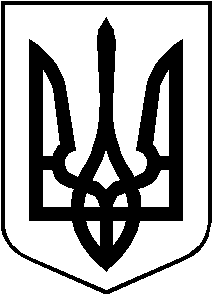 